Task:   “Write a travel review/postcard based on one of the following countries(Brazil, Iceland, France, Wales, India, Australia, Italy, China)”Success Criteria. You must:Research the country you have chosen.Describe a historical monument.Describe any traditional clothing and food.Describe the geographical location and climate. Use full sentences and write your address accurately on the postcard provided.Something for the weekend: (can you achieve gold?) tick the award you have completed.You can put your ‘something for the weekend’ work in your books or email them to Miss Griffiths if you are unable to print it. Email: griffithsr@pontyhigh.co.uk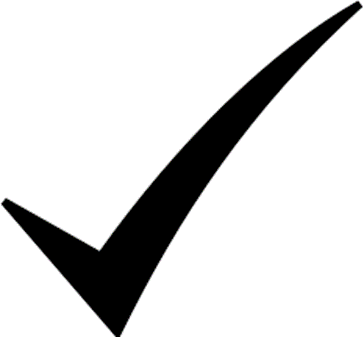 Design a new flag for the country you have chosen. Include the history, geography and tradition of the country.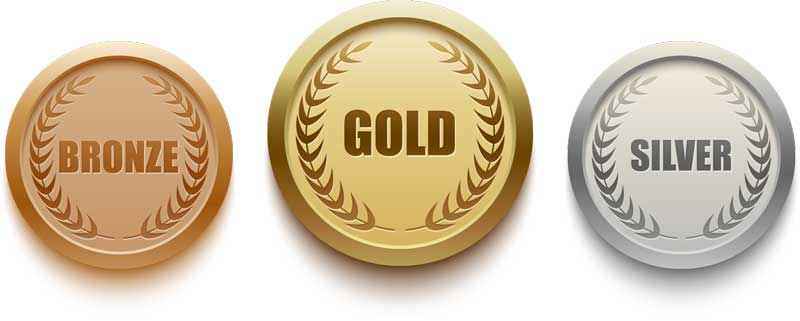 Visit a historical monument in Wales. Take a photo of it a write a brief history of it. Example: Evan James and James James memorial, Poppy display in Ponty park, Heritage Park, Rocking stones at Pontypridd common.Research a recipe on a traditional food from Wales or another country. Cook the food from scratch. Take photos, include your recipe and write a review of the food.